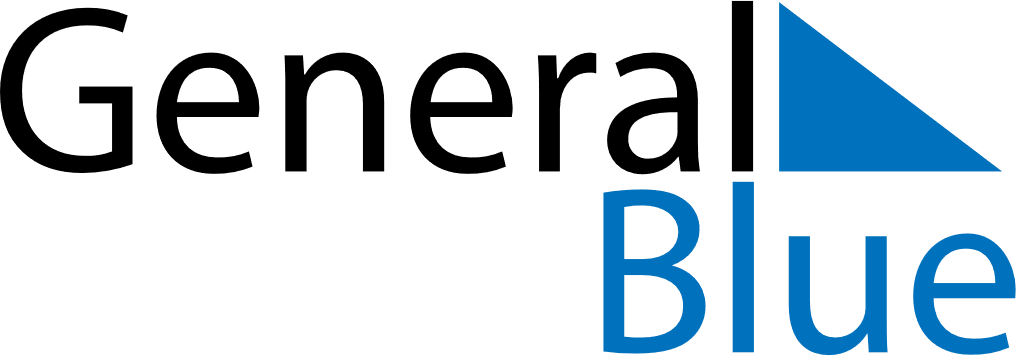 October 2020October 2020October 2020October 2020GuatemalaGuatemalaGuatemalaSundayMondayTuesdayWednesdayThursdayFridayFridaySaturday122345678991011121314151616171819202122232324Revolution Day2526272829303031